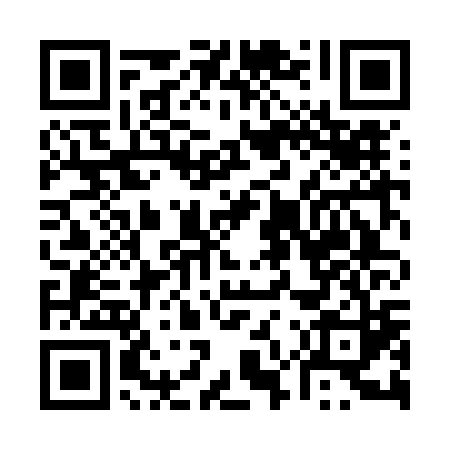 Ramadan times for Las Lomitas, ArgentinaMon 11 Mar 2024 - Wed 10 Apr 2024High Latitude Method: NonePrayer Calculation Method: Muslim World LeagueAsar Calculation Method: ShafiPrayer times provided by https://www.salahtimes.comDateDayFajrSuhurSunriseDhuhrAsrIftarMaghribIsha11Mon5:465:467:021:124:407:227:228:3412Tue5:465:467:031:124:397:217:218:3313Wed5:475:477:031:124:397:207:208:3114Thu5:475:477:041:114:397:197:198:3015Fri5:485:487:041:114:387:187:188:2916Sat5:485:487:041:114:387:177:178:2817Sun5:495:497:051:104:377:167:168:2718Mon5:495:497:051:104:377:157:158:2619Tue5:505:507:061:104:367:147:148:2520Wed5:505:507:061:104:367:137:138:2421Thu5:515:517:071:094:357:127:128:2322Fri5:515:517:071:094:357:117:118:2223Sat5:525:527:081:094:347:107:108:2124Sun5:525:527:081:084:337:097:098:2025Mon5:535:537:081:084:337:077:078:1926Tue5:535:537:091:084:327:067:068:1827Wed5:545:547:091:084:327:057:058:1728Thu5:545:547:101:074:317:047:048:1629Fri5:545:547:101:074:317:037:038:1530Sat5:555:557:101:074:307:027:028:1431Sun5:555:557:111:064:297:017:018:131Mon5:565:567:111:064:297:007:008:122Tue5:565:567:121:064:286:596:598:113Wed5:565:567:121:054:286:586:588:104Thu5:575:577:131:054:276:576:578:095Fri5:575:577:131:054:266:566:568:086Sat5:585:587:131:054:266:556:558:077Sun5:585:587:141:044:256:546:548:068Mon5:585:587:141:044:246:536:538:059Tue5:595:597:151:044:246:536:538:0410Wed5:595:597:151:034:236:526:528:03